AP Chemistry Project 2013-2014Ms. PaskowskiUps & Downs of the Periodic TableRead the article “Ups & Downs of the Periodic Table” by Edward Mazurs.  Create one of the periodic tables presented in the article.  Some of them are three dimensional, others are two dimensional charts.  With the table include a note card with a key (instructions on how to read the table) and a scientifically-based rationale for why you chose this table.  Example - Do not say it was the easiest one to create, but you can say that it is the easiest one to understand.  However, you must justify why you say it is easy to understand. RubricIt must be one of the tables in the article		2 ptExtremely neat, no smudges or cross-outs		3 ptPerfect depiction, easily read				5 ptKey and instructions clear, concise and correct		10 ptRationale based in logic and scientific principles	5 pt						Total			25 ptDue Monday, October 7thMendeleev’s Periodic Table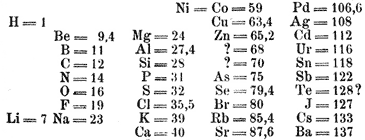 